Plébániai est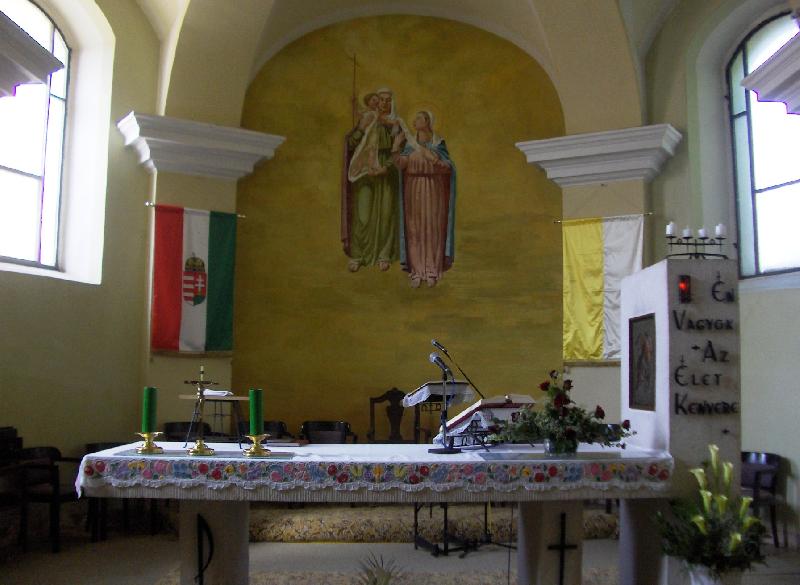 	Öttevényen2018.október 23., 17.00 óraEmlékezés az 1956-os forradalomraSzentmise az 1956-os áldozatok lelki üdvéértKoszorúzás Maráz Lajos plébános emléktáblájánálAz 1956-os forradalom és mosonmagyaróvári eseményei 

előadó Reisinger Attila író